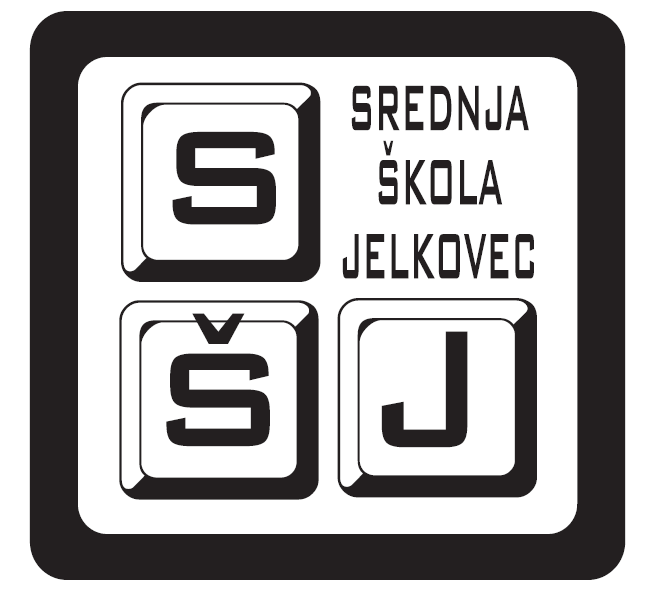                  SREDNJA ŠKOLA JELKOVEC                 V.Stahuljaka 1                 SESVETEO B A V I J E S T    U Č E N I C I M A2.,  3.  i 4 . RAZRED  -  nastava počinje u  9.00 sati2a       učionica broj     1012b       -----------------   1022c       -----------------   1032d      -----------------   1042e       -----------------   2013a      učionica broj     2023b      -----------------   2033c      -----------------   2043d      -----------------   2093e      -----------------   2124a      učionica broj     0014b      -----------------   0024c      -----------------   0034d     -----------------   0044e     -----------------   0051.  RAZRED -  nastava počinje u  11.00 sati1a          učionica broj     0011b          ------------------  0021c          ------------------  0031d         ------------------  0041e         ------------------  005	     Zagreb,  27.6.2016.	 		            		Ravnatelj:                                                                                              Marko Kovačević, dipl.ing.